Recruitment Flowchart (2021)Recruiting Manager Responsibility     Post Becomes Vacant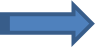 Recruitment Team Responsibility